   Реконструкция ПС110/10 кВ "Новая"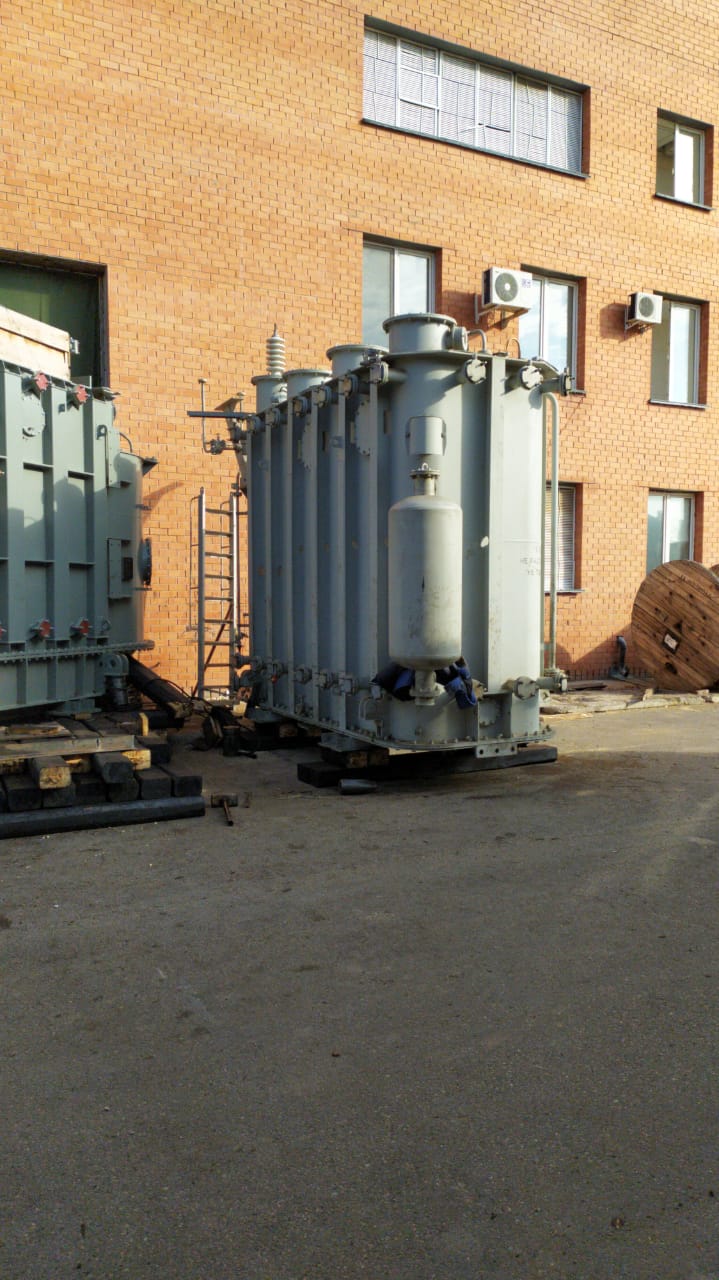 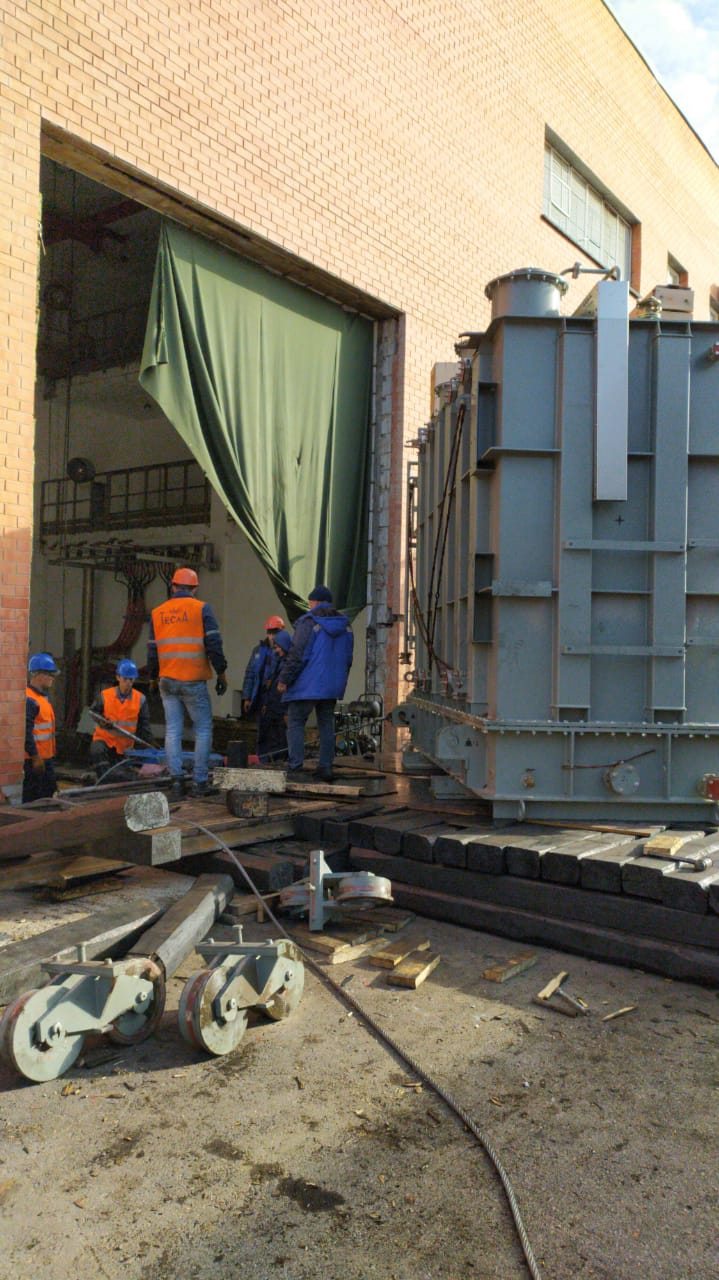 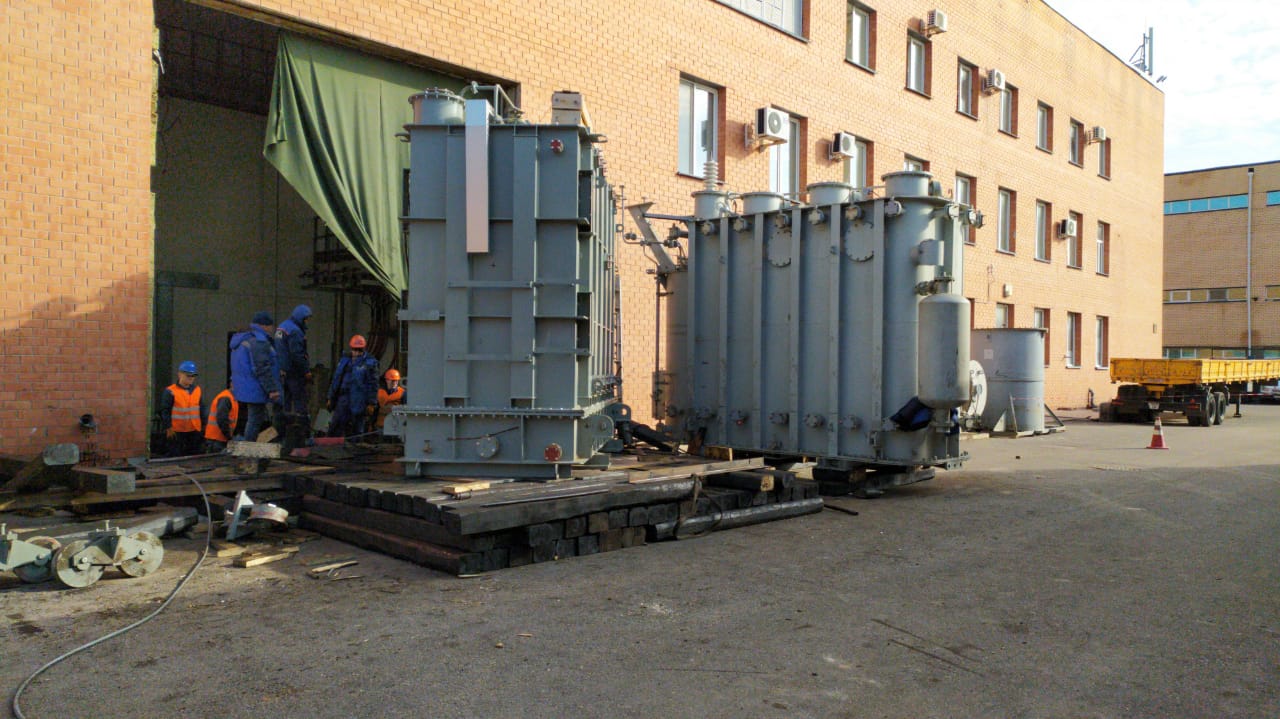 Капитальные ремонты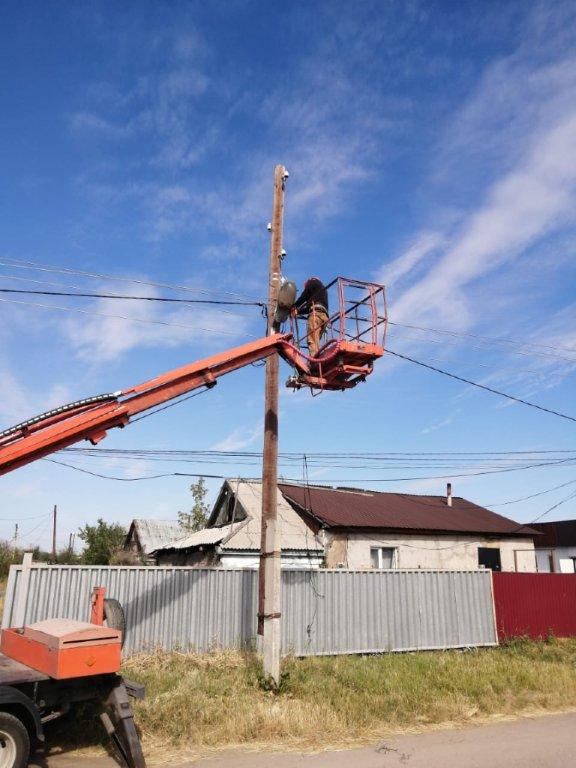 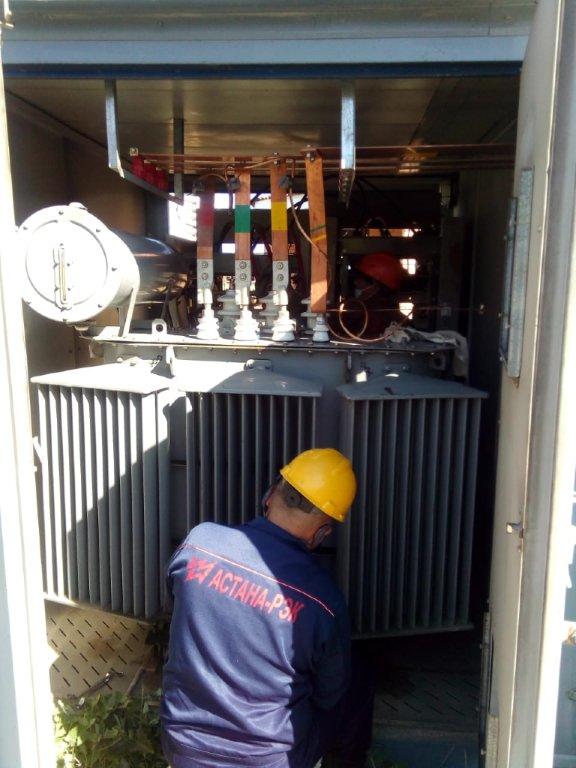 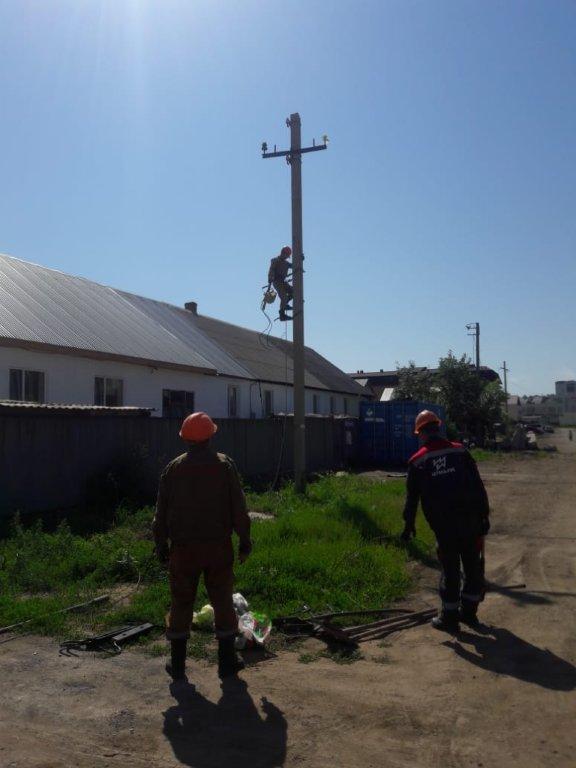 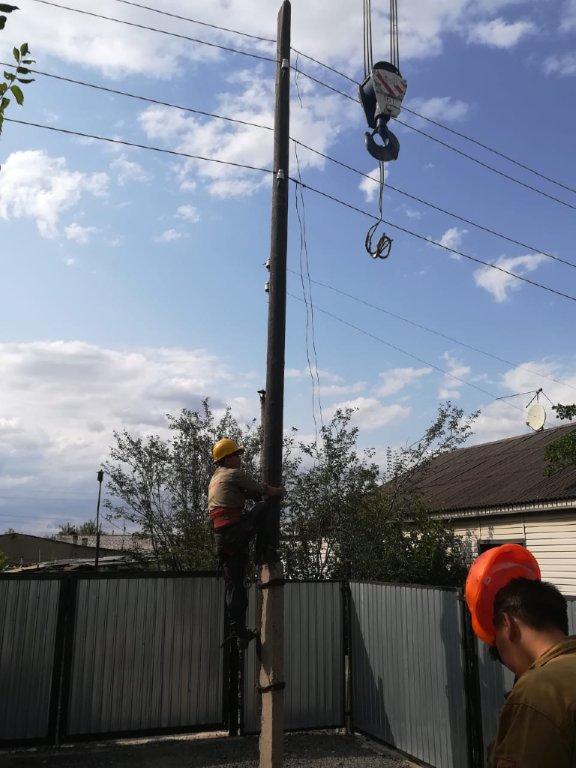 